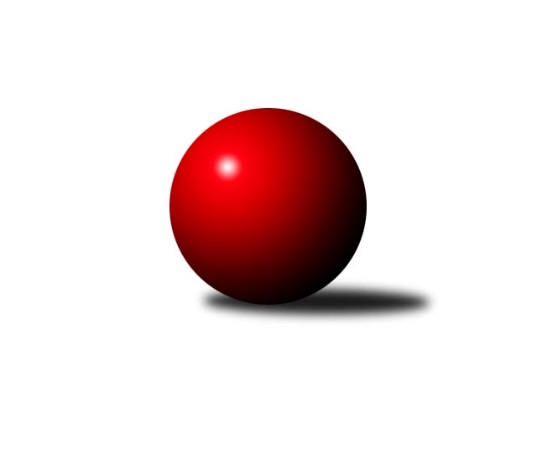 Č.1Ročník 2021/2022	11.9.2021Nejlepšího výkonu v tomto kole: 3350 dosáhlo družstvo: SK Žižkov Praha2. KLZ A 2021/2022Výsledky 1. kolaSouhrnný přehled výsledků:TJ Bižuterie Jablonec nad Nisou	- KK Kosmonosy A	6:2	3026:2910	12.0:12.0	4.9.SK Žižkov Praha	- TJ Lokomotiva Ústí n. L. 	7:1	3350:3122	17.0:7.0	11.9.KK Jiří Poděbrady	- SKK Jičín	1.5:6.5	3080:3229	7.0:17.0	11.9.Tabulka družstev:	1.	SK Žižkov Praha	1	1	0	0	7.0 : 1.0 	17.0 : 7.0 	 3350	2	2.	SKK Jičín	1	1	0	0	6.5 : 1.5 	17.0 : 7.0 	 3229	2	3.	TJ Bižuterie Jablonec nad Nisou	1	1	0	0	6.0 : 2.0 	12.0 : 12.0 	 3026	2	4.	KK Kosmonosy A	1	0	0	1	2.0 : 6.0 	12.0 : 12.0 	 2910	0	5.	KK Jiří Poděbrady	1	0	0	1	1.5 : 6.5 	7.0 : 17.0 	 3080	0	6.	TJ Lokomotiva Ústí n. L.	1	0	0	1	1.0 : 7.0 	7.0 : 17.0 	 3122	0Podrobné výsledky kola:	 TJ Bižuterie Jablonec nad Nisou	3026	6:2	2910	KK Kosmonosy A	Lenka Stejskalová	120 	 121 	 122 	130	493 	 1:3 	 516 	 125	129 	 145	117	Tereza Nováková	Iveta Seifertová ml.	110 	 122 	 112 	135	479 	 1:3 	 495 	 125	125 	 121	124	Nikola Sobíšková	Iveta Seifertová st.	139 	 125 	 135 	117	516 	 3:1 	 514 	 136	119 	 106	153	Karolína Kovaříková	Olga Petráčková	124 	 110 	 116 	125	475 	 2:2 	 444 	 98	115 	 120	111	Lucie Dlouhá *1	Jana Florianová	149 	 126 	 147 	136	558 	 3:1 	 455 	 84	129 	 112	130	Tereza Votočková	Jitka Havlíková	127 	 134 	 122 	122	505 	 2:2 	 486 	 106	138 	 117	125	Tereza Bendovározhodčí: Jiří Tůmastřídání: *1 od 54. hodu Jana BurockováNejlepší výkon utkání: 558 - Jana Florianová	 SK Žižkov Praha	3350	7:1	3122	TJ Lokomotiva Ústí n. L. 	Kateřina Katzová	132 	 147 	 141 	140	560 	 2:2 	 555 	 108	142 	 146	159	Lucie Stránská	Lenka Boštická	151 	 146 	 159 	139	595 	 4:0 	 445 	 93	121 	 103	128	Eliška Holakovská	Blanka Mizerová	136 	 145 	 148 	140	569 	 4:0 	 504 	 125	126 	 117	136	Barbora Vašáková	Irini Sedláčková *1	115 	 118 	 137 	114	484 	 1:3 	 519 	 133	129 	 125	132	Jana Balzerová	Lucie Řehánková	136 	 152 	 143 	143	574 	 3:1 	 552 	 149	143 	 120	140	Michaela Šuterová	Blanka Mašková	119 	 155 	 134 	160	568 	 3:1 	 547 	 152	125 	 124	146	Šárka Vohnoutovározhodčí: Truksa Michalstřídání: *1 od 58. hodu Hedvika MizerováNejlepší výkon utkání: 595 - Lenka Boštická	 KK Jiří Poděbrady	3080	1.5:6.5	3229	SKK Jičín	Michaela Moravcová	117 	 127 	 139 	110	493 	 1:3 	 551 	 133	133 	 130	155	Alena Šedivá	Zdeňka Dejdová	148 	 138 	 141 	122	549 	 2:2 	 545 	 138	130 	 148	129	Dana Viková	Lada Tichá *1	119 	 111 	 107 	133	470 	 1:3 	 506 	 128	130 	 134	114	Alice Tauerová	Magdaléna Moravcová	128 	 132 	 131 	135	526 	 2:2 	 526 	 140	137 	 127	122	Monika Hercíková	Zuzana Holcmanová	131 	 131 	 134 	111	507 	 0:4 	 557 	 136	136 	 148	137	Lucie Vrbatová	Jana Takáčová	133 	 122 	 134 	146	535 	 1:3 	 544 	 138	131 	 125	150	Petra Abelovározhodčí: Anděl Václavstřídání: *1 od 72. hodu Dita KotorováNejlepší výkon utkání: 557 - Lucie VrbatováPořadí jednotlivců:	jméno hráče	družstvo	celkem	plné	dorážka	chyby	poměr kuž.	Maximum	1.	Lenka Boštická 	SK Žižkov Praha	595.00	400.0	195.0	5.0	1/1	(595)	2.	Lucie Řehánková 	SK Žižkov Praha	574.00	384.0	190.0	0.0	1/1	(574)	3.	Blanka Mizerová 	SK Žižkov Praha	569.00	363.0	206.0	5.0	1/1	(569)	4.	Blanka Mašková 	SK Žižkov Praha	568.00	393.0	175.0	6.0	1/1	(568)	5.	Kateřina Katzová 	SK Žižkov Praha	560.00	379.0	181.0	6.0	1/1	(560)	6.	Jana Florianová 	TJ Bižuterie Jablonec nad Nisou	558.00	372.0	186.0	3.0	1/1	(558)	7.	Lucie Vrbatová 	SKK Jičín	557.00	365.0	192.0	3.0	1/1	(557)	8.	Lucie Stránská 	TJ Lokomotiva Ústí n. L. 	555.00	376.0	179.0	8.0	1/1	(555)	9.	Michaela Šuterová 	TJ Lokomotiva Ústí n. L. 	552.00	382.0	170.0	5.0	1/1	(552)	10.	Alena Šedivá 	SKK Jičín	551.00	382.0	169.0	7.0	1/1	(551)	11.	Zdeňka Dejdová 	KK Jiří Poděbrady	549.00	382.0	167.0	2.0	1/1	(549)	12.	Šárka Vohnoutová 	TJ Lokomotiva Ústí n. L. 	547.00	373.0	174.0	7.0	1/1	(547)	13.	Dana Viková 	SKK Jičín	545.00	368.0	177.0	9.0	1/1	(545)	14.	Petra Abelová 	SKK Jičín	544.00	376.0	168.0	6.0	1/1	(544)	15.	Jana Takáčová 	KK Jiří Poděbrady	535.00	368.0	167.0	8.0	1/1	(535)	16.	Monika Hercíková 	SKK Jičín	526.00	357.0	169.0	6.0	1/1	(526)	17.	Magdaléna Moravcová 	KK Jiří Poděbrady	526.00	358.0	168.0	7.0	1/1	(526)	18.	Jana Balzerová 	TJ Lokomotiva Ústí n. L. 	519.00	356.0	163.0	14.0	1/1	(519)	19.	Iveta Seifertová  st.	TJ Bižuterie Jablonec nad Nisou	516.00	331.0	185.0	3.0	1/1	(516)	20.	Tereza Nováková 	KK Kosmonosy A	516.00	344.0	172.0	6.0	1/1	(516)	21.	Karolína Kovaříková 	KK Kosmonosy A	514.00	365.0	149.0	10.0	1/1	(514)	22.	Zuzana Holcmanová 	KK Jiří Poděbrady	507.00	332.0	175.0	5.0	1/1	(507)	23.	Alice Tauerová 	SKK Jičín	506.00	346.0	160.0	4.0	1/1	(506)	24.	Jitka Havlíková 	TJ Bižuterie Jablonec nad Nisou	505.00	350.0	155.0	4.0	1/1	(505)	25.	Barbora Vašáková 	TJ Lokomotiva Ústí n. L. 	504.00	351.0	153.0	10.0	1/1	(504)	26.	Nikola Sobíšková 	KK Kosmonosy A	495.00	341.0	154.0	5.0	1/1	(495)	27.	Lenka Stejskalová 	TJ Bižuterie Jablonec nad Nisou	493.00	365.0	128.0	8.0	1/1	(493)	28.	Michaela Moravcová 	KK Jiří Poděbrady	493.00	369.0	124.0	18.0	1/1	(493)	29.	Tereza Bendová 	KK Kosmonosy A	486.00	340.0	146.0	14.0	1/1	(486)	30.	Iveta Seifertová  ml.	TJ Bižuterie Jablonec nad Nisou	479.00	335.0	144.0	11.0	1/1	(479)	31.	Olga Petráčková 	TJ Bižuterie Jablonec nad Nisou	475.00	341.0	134.0	14.0	1/1	(475)	32.	Tereza Votočková 	KK Kosmonosy A	455.00	323.0	132.0	15.0	1/1	(455)	33.	Eliška Holakovská 	TJ Lokomotiva Ústí n. L. 	445.00	315.0	130.0	18.0	1/1	(445)Sportovně technické informace:Starty náhradníků:registrační číslo	jméno a příjmení 	datum startu 	družstvo	číslo startu
Hráči dopsaní na soupisku:registrační číslo	jméno a příjmení 	datum startu 	družstvo	22424	Tereza Bendová	04.09.2021	KK Kosmonosy A	15986	Jana Takáčová	11.09.2021	KK Jiří Poděbrady	22038	Tereza Votočková	04.09.2021	KK Kosmonosy A	23957	Jana Burocková	04.09.2021	KK Kosmonosy A	25166	Alice Tauerová	11.09.2021	SKK Jičín	1454	Dita Kotorová	11.09.2021	KK Jiří Poděbrady	13090	Michaela Šuterová	11.09.2021	TJ Lokomotiva Ústí n. L. 	10422	Lucie Vrbatová	11.09.2021	SKK Jičín	Program dalšího kola:2. kolo18.9.2021	so	10:00	TJ Lokomotiva Ústí n. L.  - SK Žižkov Praha	18.9.2021	so	13:30	KK Kosmonosy A - TJ Bižuterie Jablonec nad Nisou	Nejlepší šestka kola - absolutněNejlepší šestka kola - absolutněNejlepší šestka kola - absolutněNejlepší šestka kola - absolutněNejlepší šestka kola - dle průměru kuželenNejlepší šestka kola - dle průměru kuželenNejlepší šestka kola - dle průměru kuželenNejlepší šestka kola - dle průměru kuželenNejlepší šestka kola - dle průměru kuželenPočetJménoNázev týmuVýkonPočetJménoNázev týmuPrůměr (%)Výkon1xLenka BoštickáŽižkov Praha5951xJana FlorianováJablonec110.465581xLucie ŘehánkováŽižkov Praha5741xLenka BoštickáŽižkov Praha109.365951xBlanka MizerováŽižkov Praha5691xLucie VrbatováJičín 106.335571xBlanka MaškováŽižkov Praha5681xLucie ŘehánkováŽižkov Praha105.55741xKateřina KatzováŽižkov Praha5601xAlena ŠediváJičín 105.195511xJana FlorianováJablonec5581xZdeňka DejdováPoděbrady104.81549